s-zr-200/120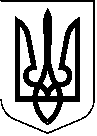 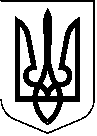 МИКОЛАЇВСЬКА МІСЬКА РАДА РІШЕННЯвід	Миколаїв	№Про відмову в продажу земельної ділянки громадянину Літвінчуку Анатолію Володимировичу         для обслуговування         адміністративної будівлі  по вул. 7 Поперечній,1-Д у Заводському районі  м. Миколаєва (забудована земельна ділянка)         Розглянувши звернення  громадянина  Літвінчука Анатолія Володимировича          дозвільну справу від 03.07.2020 № 23048-000343962-007-08, містобудівну документацію м. Миколаєва, наявну земельно-кадастрову інформацію, рекомендації постійної комісії міської ради з питань екології, природокористування, просторового розвитку, містобудування, архітектури і будівництва, регулювання земельних відносин, з метою сприяння соціально-економічному розвитку міста, керуючись Конституцією України, Земельним кодексом України, Законом України «Про місцеве самоврядування в Україні», міська радаВИРІШИЛА:       1.  Відмовити громадянину  Літвінчуку Анатолію Володимировичу   у продажу земельної ділянки площею 66 кв.м  для  обслуговування         адміністративної будівлі  по вул. 7 Поперечній,1-Д у Заводському районі                      м. Миколаєва (забудована земельна ділянка).        Висновок департаменту містобудування та архітектури Миколаївської міської ради від 19.02.2024 № 161/12.01-24/24-2.Підстава: частина 5 ст.128 Земельного кодексу України, а саме неподання документів, необхідних для прийняття рішення щодо продажу такої земельної ділянки (заяви згідно ч.2 ст128 Земельного кодексу України); виявлення недостовірних відомостей в поданих документах.2. Контроль за виконанням даного рішення покласти на постійну комісію міської ради з питань екології, природокористування, просторового розвитку, містобудування, архітектури і будівництва, регулювання земельних відносин (Нестеренко), заступника міського голови                   Андрієнка Ю.Г.Міський голова	                                                                        О. СЄНКЕВИЧ